ЧЕРКАСЬКА ОБЛАСНА РАДАГОЛОВАР О З П О Р Я Д Ж Е Н Н Я16.02.2022                                                                                       № 51-рПро покладаннявиконання обов’язків директорана САДИМАХ Т.М.Відповідно до статті 55 Закону України «Про місцеве самоврядування
в Україні», підпункту 3 пункту 3 рішення обласної ради від 16.12.2016
№ 10-18/VIІ «Про управління суб’єктами та об’єктами спільної власності територіальних громад сіл, селищ, міст Черкаської області» (із змінами),
враховуючи заяву Садимах Т.М. від 15.02.2022:1. ПОКЛАСТИ на САДИМАХ Тетяну Михайлівну, архітектора І категорії  комунального проектно-виробничого архітектурно-планувального підприємства «Облархбюро» Черкаської обласної ради, виконання обов’язків директора цього підприємства з 16.02.2022 на строк до видання розпорядження голови обласної ради про припинення виконання нею обов’язків директора.2. Контроль за виконанням розпорядження покласти на заступника голови обласної ради ДОМАНСЬКОГО В.М. і управління юридичного забезпечення та роботи з персоналом виконавчого апарату обласної ради.Голова									А. ПІДГОРНИЙ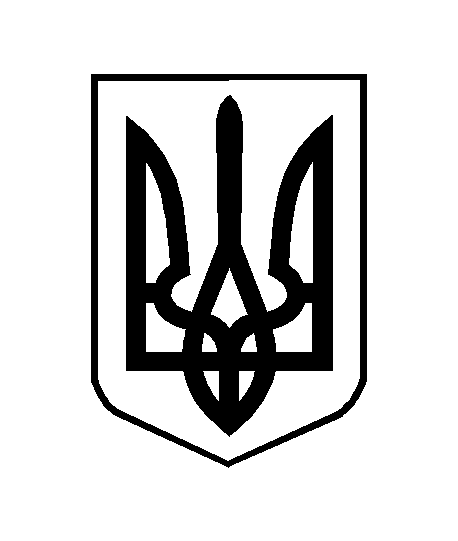 